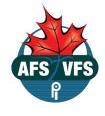 FORMULAIRE DE MISE EN CANDIDATURE DU GROUPE VÉRIFICATION, FINANCES ET SCIENCES (VFS)Je, __________________________________________________________ (en caractères d’imprimerie), exprime par la présente ma volonté d’être candidat au poste de ____________________________à l’élection VFS de 2019.__________________________________      		_____________________________________DATE 							SIGNATUREVeuillez écrire lisiblementClassification : 		_________Délégué syndical (encercler) :		Oui 	NonTél. :			Travail ______________________ 	Autre ______________________Courriel :		__________________________________________________________Adresse (domicile) :	__________________________________________________________			__________________________________________________________			__________________________________________________________Adresse (travail) :	__________________________________________________________			__________________________________________________________			__________________________________________________________Chaque candidature doit avoir l’appui d’au moins cinq (5) membres du groupe VFS ayant le droit de voter pour le poste du candidat. Ma candidature à l’exécutif du Groupe est appuyée par les membres titulaires en règle suivants, qui appartiennent au groupe Vérification, finances et sciences (VFS). Les candidats doivent apposer leur signature, indiquer leur classification et inscrire leur nom clairement en caractères d’imprimerie.Nom 					Classification 		Signature(EN CARACTÈRES D’IMPRIMERIE)1.________________________		___________ 		_______________________________2.________________________		___________		 _______________________________3.________________________		___________		 _______________________________4.________________________		___________		________________________________5.________________________		___________ 		_______________________________
Les bulletins seront envoyés aux membres par courriel en mai au besoin, et les candidats retenus entreront en fonction le 1er juillet 2019.INSTRUCTIONSLe Comité des élections n’accepte que les formulaires de candidature dûment remplis. Veuillez lire l’appel de candidatures pour savoir si vous êtes éligible. On demande aux candidats de présenter une brève note biographique, de décrire leur expérience et leurs objectifs en au plus 300 mots (l’Institut raccourcira le texte s’il dépasse cette limite) et d’inclure une photo.   Seules les versions électroniques en format Word seront acceptées.   Lorsqu’ils font état des postes qu’ils ont occupés, les candidats doivent indiquer quand ils ont commencé à occuper le poste et quand leur mandat a pris fin. Si le candidat continue d’occuper le poste mentionné pour l’année en cours, il doit écrire « depuis (telle date) »; s’il ne l’occupe plus, il doit inscrire le mois au cours duquel il a cessé de l’occuper.Il incombe aux candidats de réviser leur note biographique avant de la transmettre. Le Comité des élections est autorisé à vérifier toutes les déclarations et tous les faits avancés par les candidats dans leur note biographique avant leur publication. Les notes biographiques ne sont ni relues ni révisées, à moins que le Comité des élections le demande. Elles figureront dans le bulletin d’information électoral.Seules les copies numérisées de formulaires de candidature dûment remplis (fichiers PDF) et les notes biographiques en format MS Word seront acceptées.Notez bienSeuls les membres titulaires du groupe VFS sont admissibles à voter ou appuyer une candidature à la présidence.Il faut que les documents de mise en candidature soient reçus par courriel au plus tard le 24 avril 2019 à 17 h (HAE).Les candidats doivent envoyer par courriel à l’adresse suivante leur formulaire de mise en candidature dûment rempli (numériser en format .pdf) et leur note biographique (format MS Word) : group_elections@pipsc.ca (veuillez noter le « trait de soulignement dans l’adresse »).À la ligne de mention objet, il faut inscrire la mention « Élections du groupe VFS, a/s de Natalie Bélanger » Nous vous enverrons un accusé de réception de vos documents. Ceux qui n’en reçoivent pas sont invités à contacter Natalie Bélanger (nbelanger@pipsc.ca) pour confirmer la réception de leurs documents avant la date limite.